Franken-Story!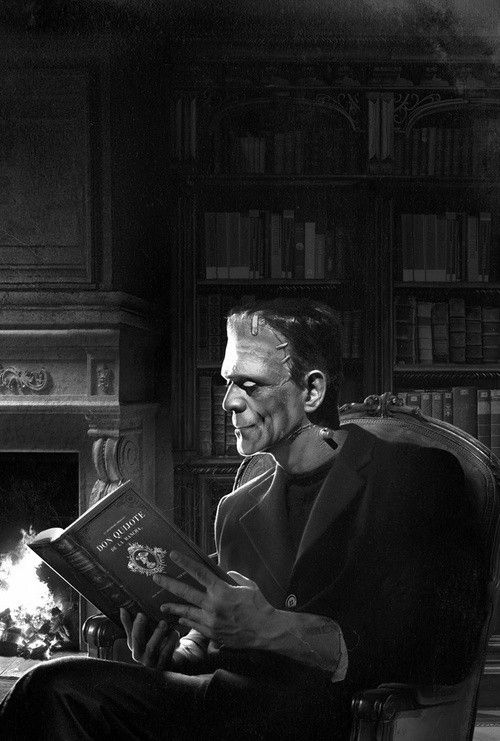 Students race to write a story about agiven topic on the board. E.g., zombies,camping at night, favorite candiesGroups of 5-8ProcedureStudents line up in their group facing the boardEach student writes 3 words, then goes to the back of the linePoints1 point is awarded for every:WordExceptional or humorous phrase1 point is subtracted for each:Spelling mistakeGrammar mistakeNonsense phraseStudents will randomly draw chopsticks, 1-3 of which are colored. The students with colored chopsticks can opt to:Read the story (1 point)Read with:Acting (with gestures and emotion) (3-5 points)Singing with emotion (3-5 points)Level UP! 2 students can create a combined story topic by each writing a random topic on the board. Teams can get 3 points for each topic they use in an understandable way.Franken-Story!Students race to write a story about agiven topic on the board. E.g., zombies,camping at night, favorite candiesGroups of 5-8ProcedureStudents line up in their group facing the boardEach student writes 3 words, then goes to the back of the linePoints1 point is awarded for every:WordExceptional or humorous phrase1 point is subtracted for each:Spelling mistakeGrammar mistakeNonsense phraseStudents will randomly draw chopsticks, 1-3 of which are colored. The students with colored chopsticks can opt to:Read the story (1 point)Read with:Acting (with gestures and emotion) (3-5 points)Singing with emotion (3-5 points)Level UP! 2 students can create a combined story topic by each writing a random topic on the board. Teams can get 3 points for each topic they use in an understandable way.